МУНИЦИПАЛЬНОЕ БЮДЖЕТНОЕ ОБЩЕОБРАЗОВАТЕЛЬНОЕ УЧРЕЖДЕНИЕ СРЕДНЯЯ ОБЩЕОБРАЗОВАТЕЛЬНАЯ ШКОЛА № 3 РАБОЧЕГО ПОСЕЛКА СОЛНЕЧНЫЙ СОЛНЕЧНОГО МУНИЦИПАЛЬНОГО РАЙОНА ХАБАРОВСКОГО КРАЯВсероссийский конкурс экологических проектов «Волонтёры могут всё»    Название проекта: Многообразие растений хребта Мяо-ЧанНоминация: Пойдем экологическими тропами                                    Коллективное участие (3«Б» класс)Руководитель проекта: Бушманова Светлана Ивановнар.п. СолнечныйПаспорт проектаНазвание проекта: Многообразие растений хребта Мяо-ЧанОрганизация заявитель: Муниципальное Бюджетное Общеобразовательное Учреждение Средняя Общеобразовательная Школа № 3 рабочего поселка Солнечный Солнечного муниципального района Хабаровского края.Руководитель проекта: Бушманова Светлана ИвановнаЦель проекта: изучить флору   хр.Мяо-Чан, собрать гербарий растений,  поделиться этими знаниями с товарищами в классе, создание экологической тропы в пределах о.Амут.Задачи проекта:закрепить и расширить знания детей об охране природы родного края;формировать представления детей о значении и роли растений для жизни и деятельности человека;Собрать гербарий растений произрастающих на хребте Мяо-Чан;Рассказать на уроках окружающего мира о растительном мире хребта Мяо – Чан.Целевая аудитория: 3 классСроки и период реализации проекта: сентябрь-октябрьГеография проекта: Хабаровский край, Солнечный район, р.п Солнечный     8.	Краткое описание механизма реализации проектаПлан работы над проектомАктуальность  проекта рассматривается нами с двух сторон: - с позиции личностной значимости:  работа над проектом позволит  более широко изучить растительный мир  по предмету «Окружающий мир» и умение работать в коллективе ; получить знания о растениях  родного края; приобретенные в ходе работы над проектом практические умения пригодятся в жизни и в дальнейшей волонтерской деятельности.- с позиции социальной значимости: мы работаем над исследовательским проектом именно в то время, когда общественность города Комсомольска-на-Амуре, туристические и спортивные сообщества Хабаровского края в начале 2020 года обратились к Губернатору региона с просьбой организовать в центральной части хребта Мяо-Чан природный парк для развития туризма и охраны природы, создание экологической тропы. Решение о необходимости создания такой территории была принята также Межведомственной комиссией Правительства Хабаровского края по мониторингу использования лесов горного хребта Мяо-Чан. Хабаровское краевое отделение Русского географического общества поддержало инициативу местных жителей, учёных и специалистов, волонтеров  выступающих за необходимость скорейшего заповедания этих мест и создания экологической тропы.9.Ожидаемые (достигнутые) результаты проекта- Создание экологической тропы в пределах  о.Амут.- Создание гербария из растений.     - Разработка памятки «Правила поведения в природе»10.Привлеченные партнеры проекта.Глэмпинг «Эвен» в Комсомольске-на-Амуре11.МультипликативностьСобранный гербарий можно использовать на уроках биологии, географии и окружающий мир.12.ПриложенияПриложение 1 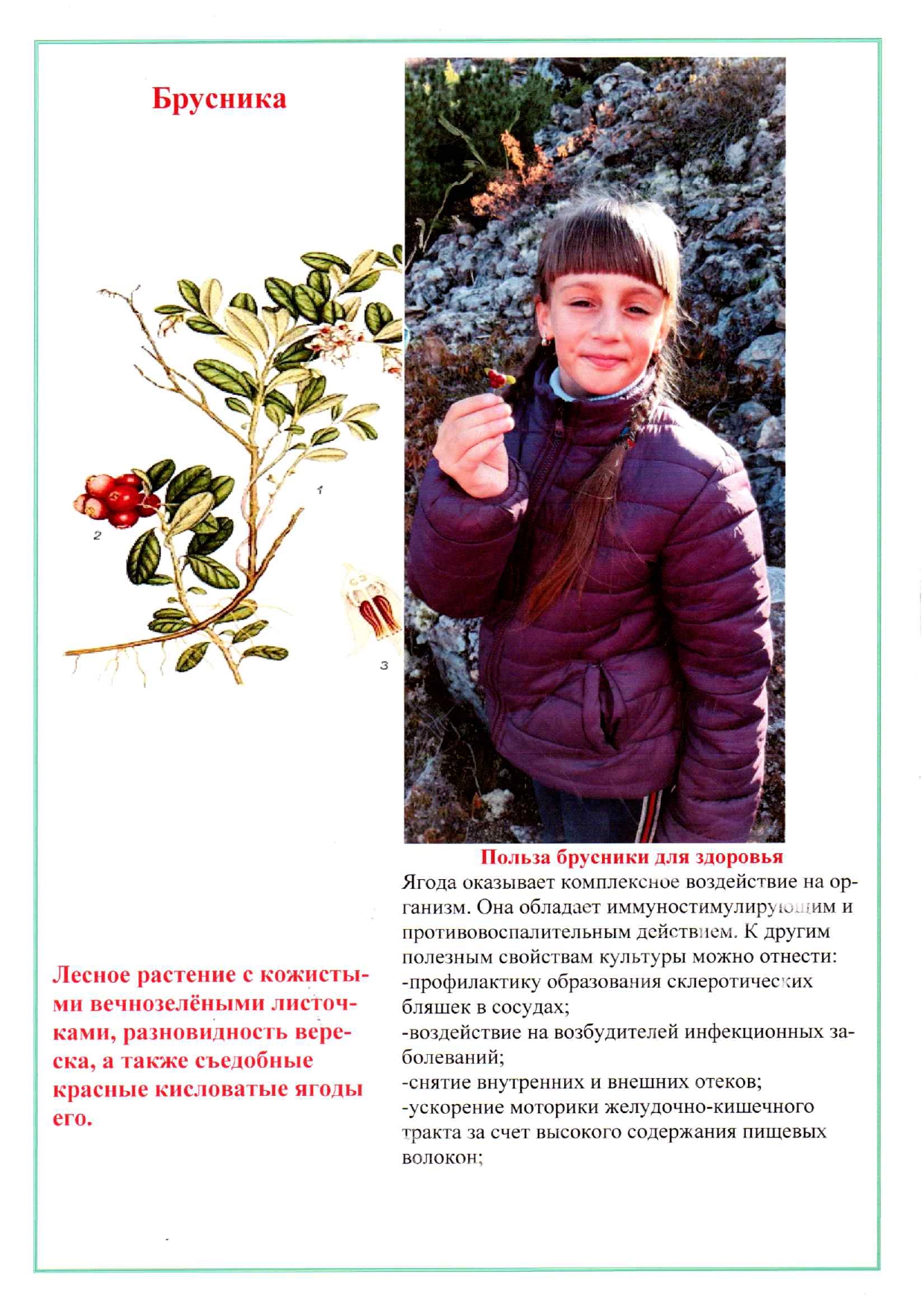 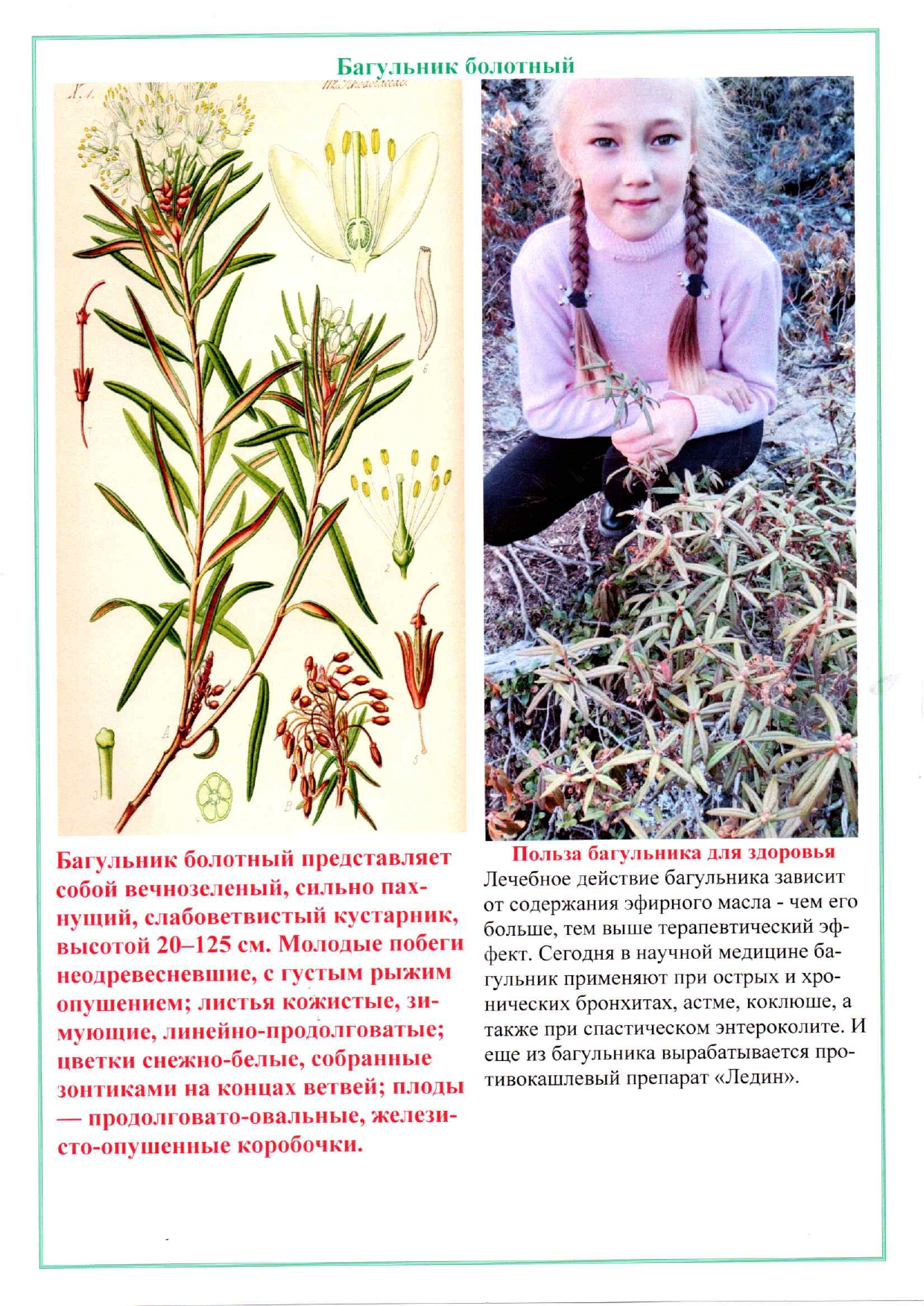 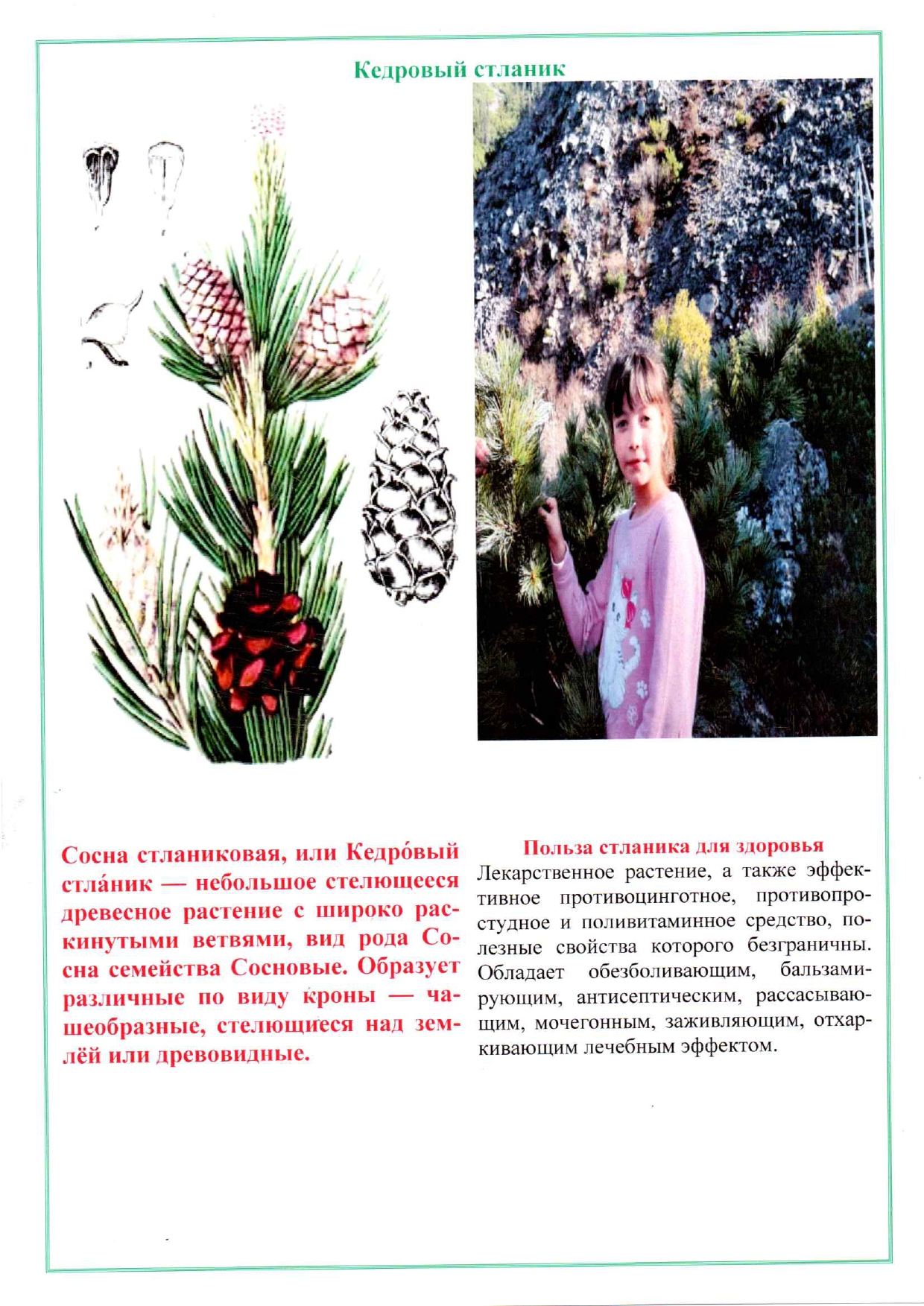 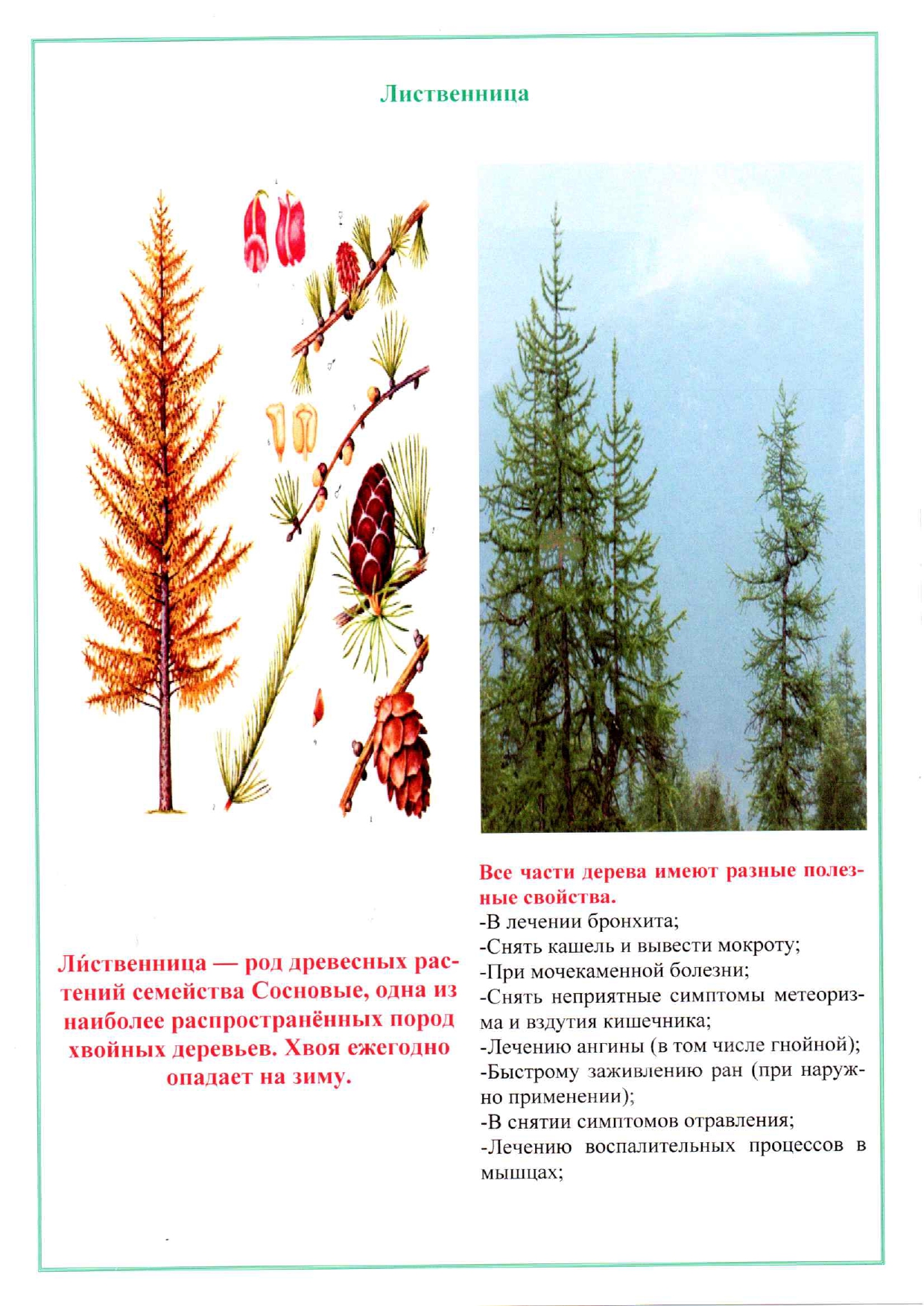 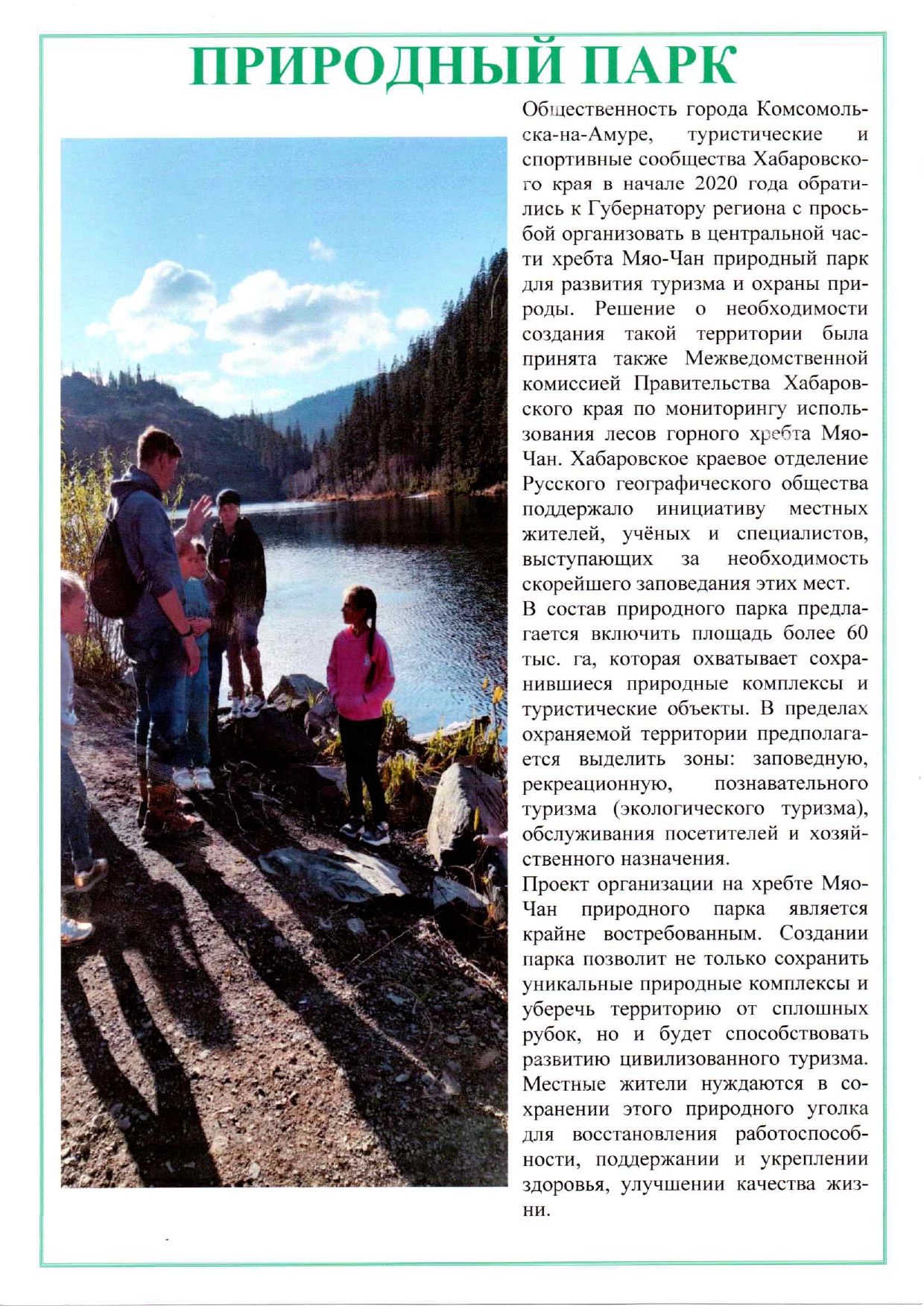 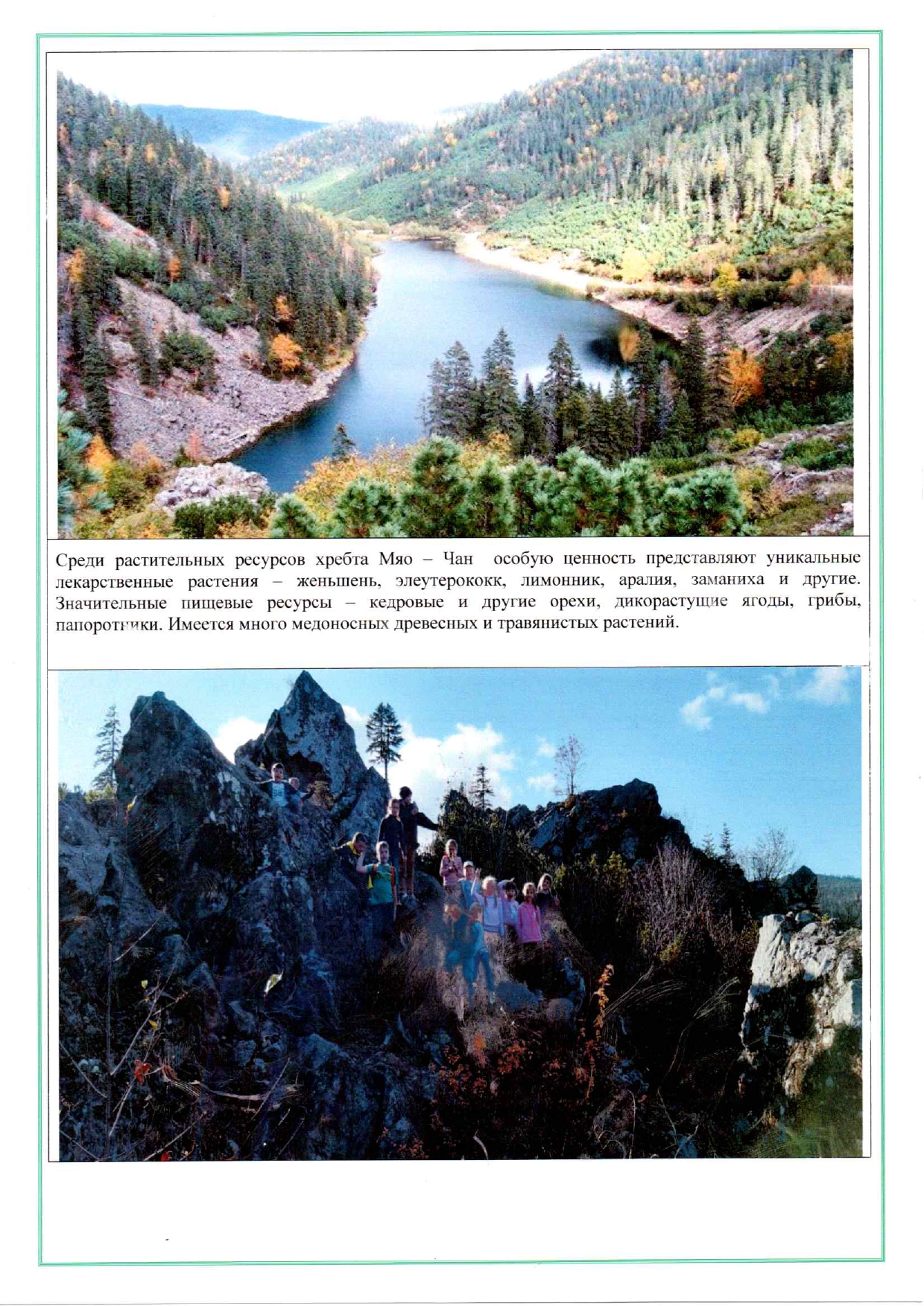 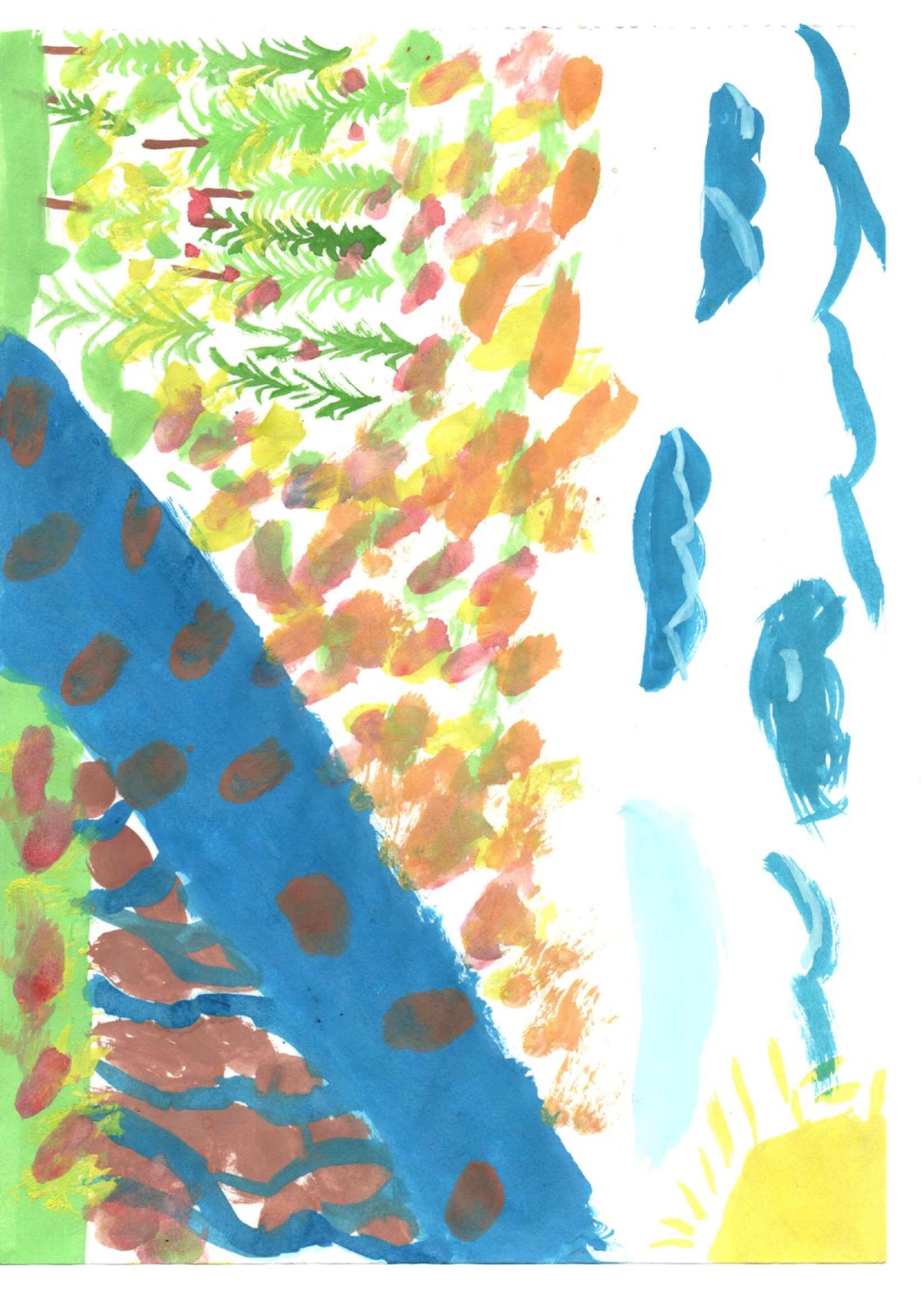 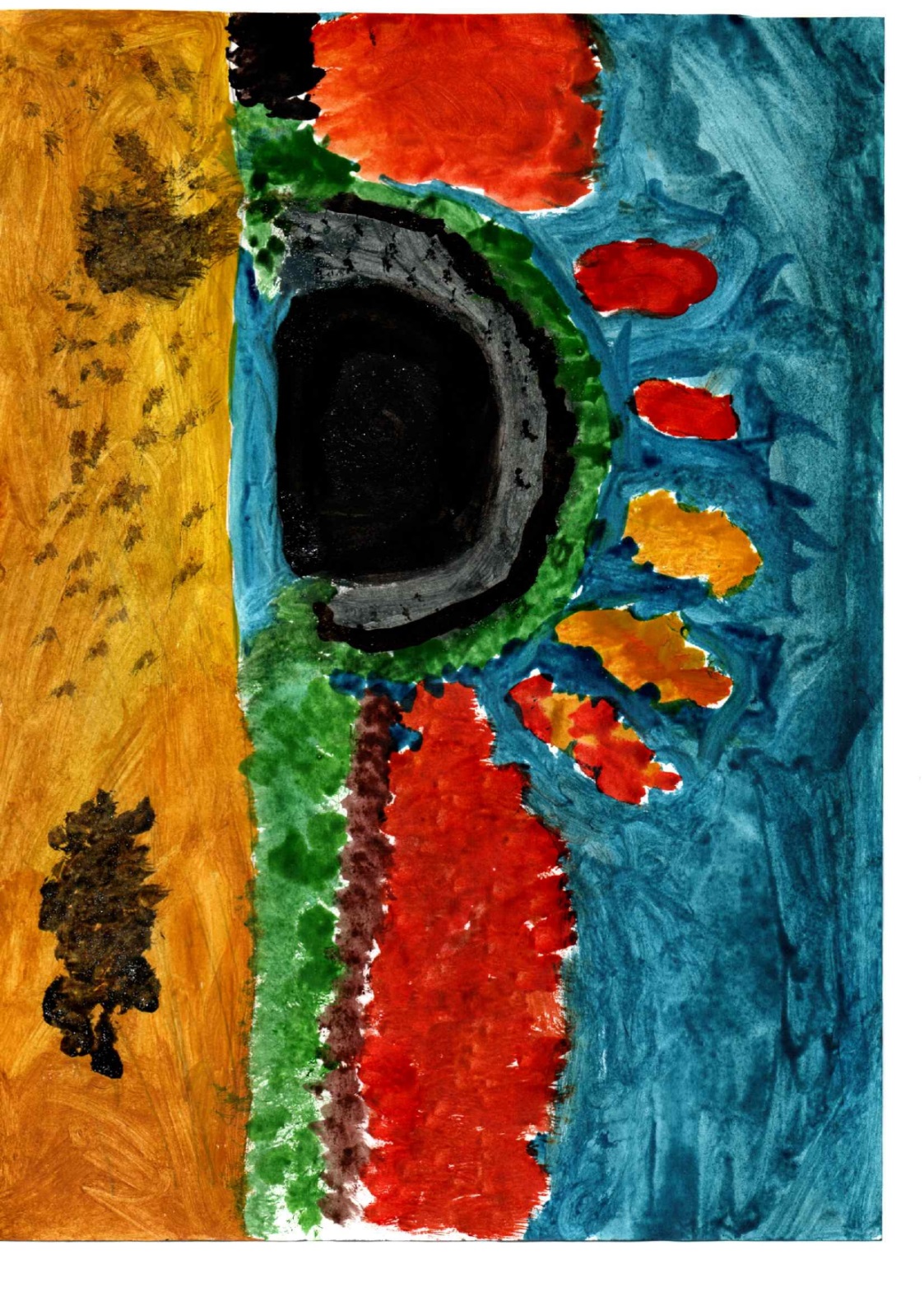 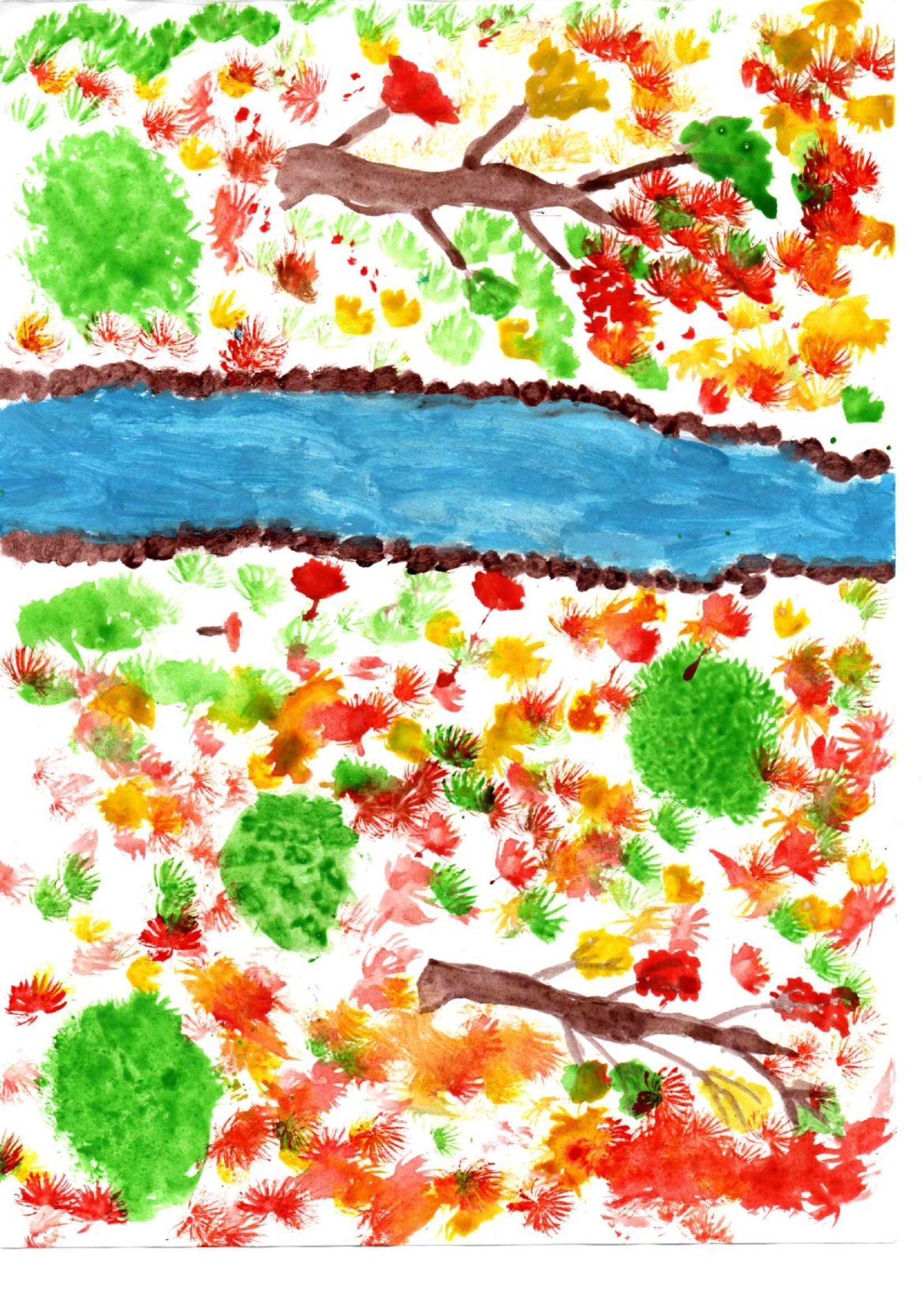 Этапы работыВид деятельностиДата1.Определение темы проектаРазработка основополагающего вопроса и проблемных вопросов темы05.09.20202. Изучение справочной и научной литературыПоисковая работа с использованием материалов художественной литературы, энциклопедий, Интернет  по теме исследования10.09.2020-23.09.2020.3. Обработка полученного материалаАнализ, отбор и систематизация информации                                  24.092020 -30.09.2020.4.Изучение материала по безопасному поведению в природе. - Разработка памятки «Правила поведения в природе»- Оказание первой помощи при травмах15.09.2020-20.09.20205. Выполнение пр.актической части-Экскурсия на оз.Амут,- Сбор растений для гербария 10.10.20205. Выполнение пр.актической части- Наработка навыков по правильному поведению в природе, которые могут пригодиться в жизни и обучение этим навыкам одноклассников01.102020-10.10.20206. Оформление проектаПодготовка и написание работы 15.10.-20.107. Представление результатов работыПрезентация проекта25.10